         PROTEO FARE SAPERE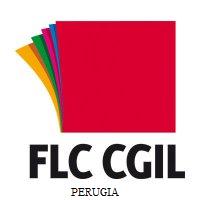               UmbriaCorso di formazione sindacale16 – 17 Novembre 2017Deco’ Hotel Ponte San Giovanni PerugiaQUALE RAPPRESENTANZA NELLA SCUOLA DI OGGILa FLC CGIL di Perugia  e il Dipartimento Formazione sindacale FLC organizzano per il giorno 16 e 17 Novembre 2017 un corso di formazione per dare valore all’esperienza dalle RSU e per rendere più efficace la contrattazione nelle scuole in vista delle prossime impegnative scadenze.I destinatari sono le/i RSU/candidati RSU della Flc Cgil di Perugia.I contenuti riguardano la rappresentanza, la comunicazione e la contrattazione e saranno sviluppati in modo interattivo attraverso presentazioni-stimolo, discussione e  lavori di gruppo.ProgrammaOre 9.00  Saluti, presentazione e finalità del  corso Ore 9.15Presentazione dei partecipanti : “la mia esperienza di RSU è stata …”Ore 9.45  Il senso della rappresentanza Ore 10.15 PausaOre 11.00Per una rappresentanza efficace. La fiducia è la leva Ore 11.45 PausaOre 12.00il valore della comunicazione Ore 12.30Presentazione dei lavori dei gruppi del pomeriggio Ore 13.00Pausa (buffet)Ore 14.00Lavori di gruppo per l’approfondimento dei temi presentati nella mattinataOre 15.30  Report dei lavori di gruppo in plenariaOre 15.45Il contributo della FLC regionale/CdL CGIL/regionale CGIL Ore 16.00Piano di rientro Ore 16.15Condivisione e salutiOre 16,30Fine corso